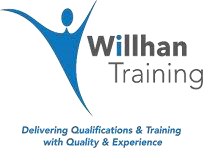  First Aid workshops for Parents, grandparents Be prepared. Would you know what to do if your child suffered a medical emergency. Research has shown that a quick response in the first few minutes of any medical emergency gives the maximum change of survival. Our “hands on” workshop will provide you with skills & knowledge to help in a range of medical emergency situations.  Our 3-hour first aid workshops designed for parents, grandparents or anyone who cares for young family members will give you the confidence & knowledge to save a life. Why not gain new or refresh existing skills in a relaxed, friendly environment with other parents, grandparents.  Be prepared. Parent first aid workshop  being held at: Hollyfield preschool-nursery,  Hollyfield Road, Sutton Coldfield  B75 7SG Saturday 25th April 2020  9.30am-12.30pm Special offer  £17  Book now by:  T: 07746504635 E: info@willhantraining.co.uk www.willhantraining.co.uk Course topics: Primary survey |  Baby & child recovery  | Baby & child CPR  | Treatment for baby & child choking  | Children & baby’s temperatures advise Guidance - Meningitis & Sepsis. Including febrile convulsions  ●First Aid ● Paediatric First Aid ● Food Safety ● Health & Safety ● Cross infection courses ●First Aid sessions for primary & secondary school children E:info@willhantraining.co.uk T: 07746504635 www.willhantraining.co.uk 